Unit 6 Lesson 8: Sumemos y restemos fraccionesWU Cuál es diferente: Representaciones de fracciones (Warm up)Student Task Statement¿Cuál es diferente?A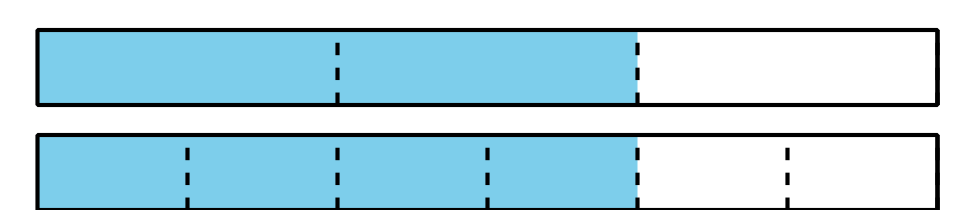 B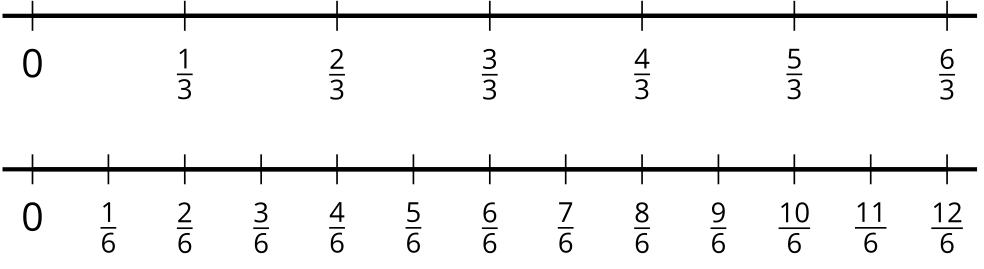 C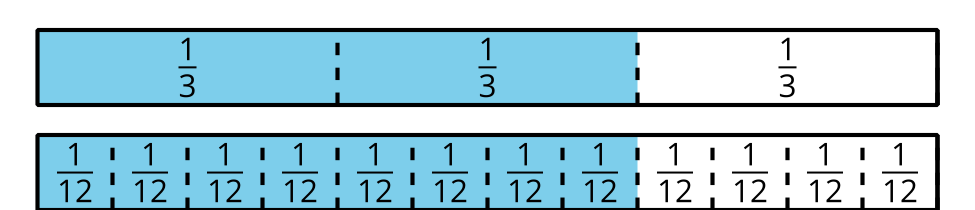 D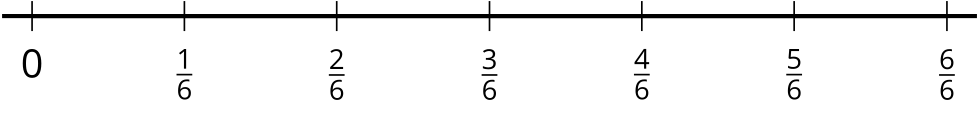 1 Clasificación de tarjetas: Sumas y diferencias de fraccionesStudent Task StatementTu profesor te va a dar un grupo de tarjetas que muestran expresiones.Clasifica las tarjetas en 2 categorías, las que quieras. Prepárate para explicar el significado de tus categorías.Clasifica las tarjetas en otras 2 categorías que sean diferentes a las anteriores. Prepárate para explicar el significado de tus nuevas categorías.2 Sumemos y restemosStudent Task StatementEncuentra el valor de cada expresión. Explica o muestra cómo pensaste.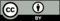 © CC BY 2021 Illustrative Mathematics®